Прямые диваныЕсли у вас небольшая квартира или просто захотелось больше пространства, то оптимальным решением станет покупка прямого дивана. И тут не важно дорогой он или нет, большой или малый, места в квартире он займет гораздо меньше чем уголовной или модульный диван, за счет того, что раскладывается вперед.10 вариантов трансформации в таких моделях рассчитаны на ежедневное использование и позволяют служить, дарить уют и комфорт более 10лет.Цены на такие диваны демократичны и варьируются от 7000 до 65 000 руб. Ассортимент более 100 моделей.Всё зависит от ваших предпочтений: обивочный материал, размер, модель и производитель.Если вам важно пространство, цена и долговечность использования покупайте прямой диван. Думаете где лучше это сделать, то мы рекомендуем заглянуть в каталоги нашего интернет-магазина МЦ «ДомаДом».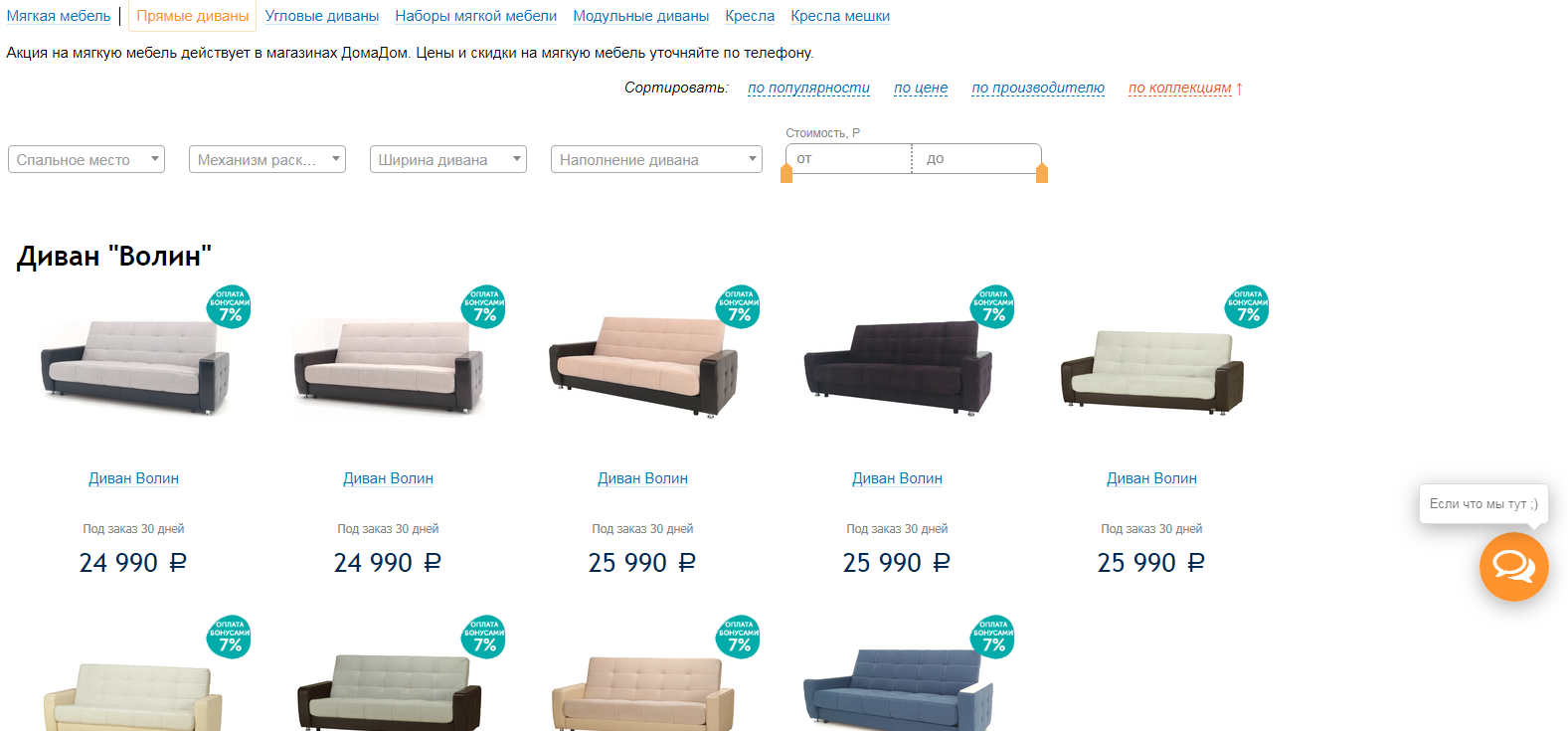  .